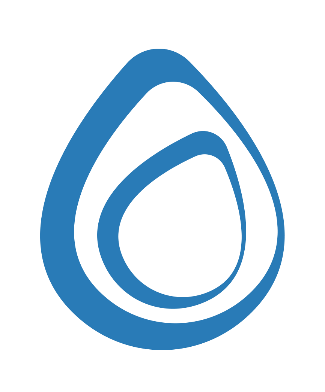 Serviceaftale brandhanerUnderoverskriftRevideret datoVandværkets navnIndledningXX kommune’s brandmyndighed har gennem tiden anvist hvor der er placeret brandstandere som følge af den bymæssige udvikling. Brandslukning er i dag underlagt Beredskabsloven ( af 10/6 - 2009) hvor det fremgår: §15. Kommunalbestyrelsen skal sørge for, at der er tilstrækkelig vandforsyning til brandslukning.Stk. 2. Forsvarsministeren fastsætter regler om vandforsyning til brandslukning.Beredskabsloven er præciseret i bekendtgørelsen om risikobaseret kommunalt beredskab, hvor forholdet omkring brandstanderedog ikke er er nærmere beskrevet, jf. bekendgørelsens § 1, stk. 3.Tidligere har afprøvningen af brandhaner været udført iht. Bekendgørelse om vandforsyning til brandslukning, I beredskabstyrelsen vejledning fra Oktober 1999  om vandforsyning til brandslukning, fremgår det  kapitel 6:Vandforsyningstederne skal efterses mindst 2 gange årligt. Det anbefales, at eftersynet normalt foretages i April og Oktober måned. På privat ejendom skal kommunalbestyrelsen inden eftersynet foretages indhente ejerens samtykke, jf. vandforsyningsbekendtgørelsen § 7, stk. 3Endvidere fremgår det, at kommunalbestyrelsen skal i medfør af vandforsyningsbekendtgørelsen § 7 føre tilsyn med vandforsyningsstederne. Det gælder både vandforsyningssteder, der er omfattet af vandforsyningsbekendtgørelsen § 1 stk. 3, samt de vandforsyningssteder, kommunalbestyrelsen har pålagt ejeren af særligt brandfarlige eller værdifulde bygninger og grundarealer,eller af bygninger og grundarealer hvor der samles mange mennesker, at oprette i i medfør af bekendtgørelsens § 5. Denne bekendtgørelse er nu afløst af bekendtgørelse om risikobaseret kommunalt beredskab, hvor det som sagt ikke er præciseret, hvordan tilsynet med kommunens brandstandere skal foregå.I § 14 i bekendtgørelsen om risikobaseret kommunalt redningsberedskab står nu:Kommunalbestyrelsen kan pålægge ejeren af særligt brandfarlige eller værdifulde bygninger og grundarealer eller bygninger eller grundarealer, hvor der samles mange mennesker, at etablere særskilte vandforsyningssteder til brug for brandslukning samt at afholde udgifterne til etablering og vedligeoldelse af den særskilte vandforsyning, jf. beredskabsloven § 33 stk. 6, nr. 2.I beredskabsloven § 33 står:Stk.6. Forsvarsministeren fastsætter regler om:Brug af ild og lysForanstaltninger, der er nødvendige til at forebygge eller formindske brandfarer og til at sikre   for svarlige rednings- og slukningsmuligheder i tilfælde af brand.Omkring afprøvning af brandstandere på privat grund, betinger XX vandværk at XX kommune indhenter de pågældende grundejeres samtykke i god tid inden afprøvninger af private brandstandere.ServiceaftaleDe generelle betingelser i aftalen med  XX Kommune er grundlaget for denne serviceaftale.Leveringsomfang og serviceaftale beskrivelseXX kommunes ( brand ) beredskab råder over XX antal brandstandere jf. XX vandværks registreringer. Af de XX brandstandere er ca. XX på privat ejendom.Serviceaftalen er opdelt i et fast tilbud på afprøvning af XX brandstandere. Udover afprøvninger er der en række overslagspriser på tillægsydelser i form af reparation og udskftning af brandstandere, nedlæggelse af brandstandere samt retablering af påkørte brandstandere.AftalebeskrivelseAfprøvning af brandstandere kan medfører brunt vand hos berørte forbrugere og i forbindelse med afprøvninger af brandstandere i et given område forestår XX vandværk indledningsvist en information til forbrugerne i de pågældende områder, hvor der afprøves brandstandere. Informationen lægges på XX vandværks hjemmeside.Selve afprøvningen af brandstanderne består af følgende:Åbning af brandhane med henblik på en gennemskylning.Visuel vurdering om der er et fornuftigt tryk og flow på vandet.Udluftning ( frostsikring ) og efterfølgende  montering af strips.Smøring af udluftningsskrue.Visuel vurdering om brandhanen er tilgængelig, har skader, trænger til maling mm. Omkring afprøvning af brandstandere på privat grund, betinger XX vandværk at XX kommune indhenter de pågældende grundejeres samtykke i god tid inden afprøvninger af private brandstandere.Finder XX vandværk forhold der gør, at brandstanderen ikke fungere korrekt eller andet i forbindelse med ovenstående rapporteres dette til XX kommune.  Tidspunkt for udførelsen, vil XX vandværk opdele kommunen i områder, fx den zoneindeling som brandstanderne er benævnt ud fra, og vil afprøve alle brandstandere i en zone, før den næste igangsættes.Kortbilag over de XX brandstandere XX kommune er forpligtet til at få efterset er vedlagt som bilag.TilbudXX vandværk tilbyder, at udfører nedenstående ydelse med underleverandør/eget mandskab, at forestå 2 årlige afprøvninger af de XX brandstandere for i alt kr. XX ekskl. Moms i det der er påregnet 2 mand og 1 bil i XX timer med følgende priser ( 20XX ekskl. Moms)Mandtime : XX kr.Biltime:        XX kr.Priser er inkluderet udgifter til strips til forsegling og smørefedt til udluftningsskrue.Tilbuddet og priser vil hvert år blive indexreguleret.Tillægsydelser.XX vandværk kan foranledige udbedring af fejl og mangler på brandstandere. Når fejl og mangler konstateres, vil XX vandværk underrette XX kommune for nærmere aftale om evt. udbedring.Hvis XX vandværk selv kan udbedre fejlen vil dette blive gjort efter aftale, og til ovenstående timepriser og evt. varekøb viderefaktureres til XX kommune.Hvis der skal en underleverandør til at udbedre fejl, vil XX vandværk som udgangspunkt forestår dette. Hvis det kræver væsentlig planlægning og yderlig ressource i forbindelse med indhentning af tilbud samt assistance til underleverandør afregnes efter ovenstående priser efter nærmere aftale.XX vandværk vil som udgangspunkt bruge XX som underleverandør af brandstandere og reservedele.Prisliste ekskl.moms vedlagt som bilag.Aftalens varighed løber over XX år med opstart i 20XX og udløber når afprøvningerne er gennemført i 20XX.Aftalen kan opsiges efter reglerne i kontraktgrundlaget.Betaling faktureres med XX af aftalebeløbet hvert kvartal eller efter nærmere aftale. XX vandværk fakturere eventuelle tillægsydelser hver måned. XX vandværk fremsender dokumentation for kontrol og afprøvning til XX kommune når alle brandstandere er serviceret.Henvendelser, spørgsmål, klager og hændelser mv. i forbindelse med brandstandere videregives til beredskabet,der som ejer af brandstanderne, besvarer disse spørgsmål og evt. Følger op på henvendelser.